BOARD MEETING MINUTES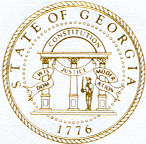 Georgia Nonpublic PostsecondaryEducation CommissionCALL TO ORDER AND ROLL CALLChair Van Horn called the meeting to order at 12:53 pm. Roll Call was taken, and a quorum was declared. APPROVAL OF AGENDATrustee Squire moved to adopt the Agenda for the August 28, 2023, Quarterly Meeting of the Board of Trustees of the Tuition Guaranty Trust Fund. Vice Chairman Martin seconded the motion. Upon unanimous vote, it was RESOLVED that the Agenda of the August 28, 2023, Quarterly Meeting of the Board of Trustees of the Tuition Guaranty Trust Fund be adopted. APPROVAL OF MINUTES 
Vice Chairman Martin moved to adopt the Minutes from the August 28, 2023, Quarterly Meeting of the Board of Trustees of the Tuition Guaranty Trust Fund. Trustee Squire seconded the motion. Upon unanimous vote, it was RESOLVED that the Minutes from the August 28, 2023, Quarterly Meeting of the Board of Trustees of the Tuition Guaranty Trust Fund be adopted. QUARTERLY REPORT (unaudited): TUITION GUARANTY TRUST FUND External Auditor Phil Embry reported on the following: FY24 1st Quarter Report (July - September 2023)   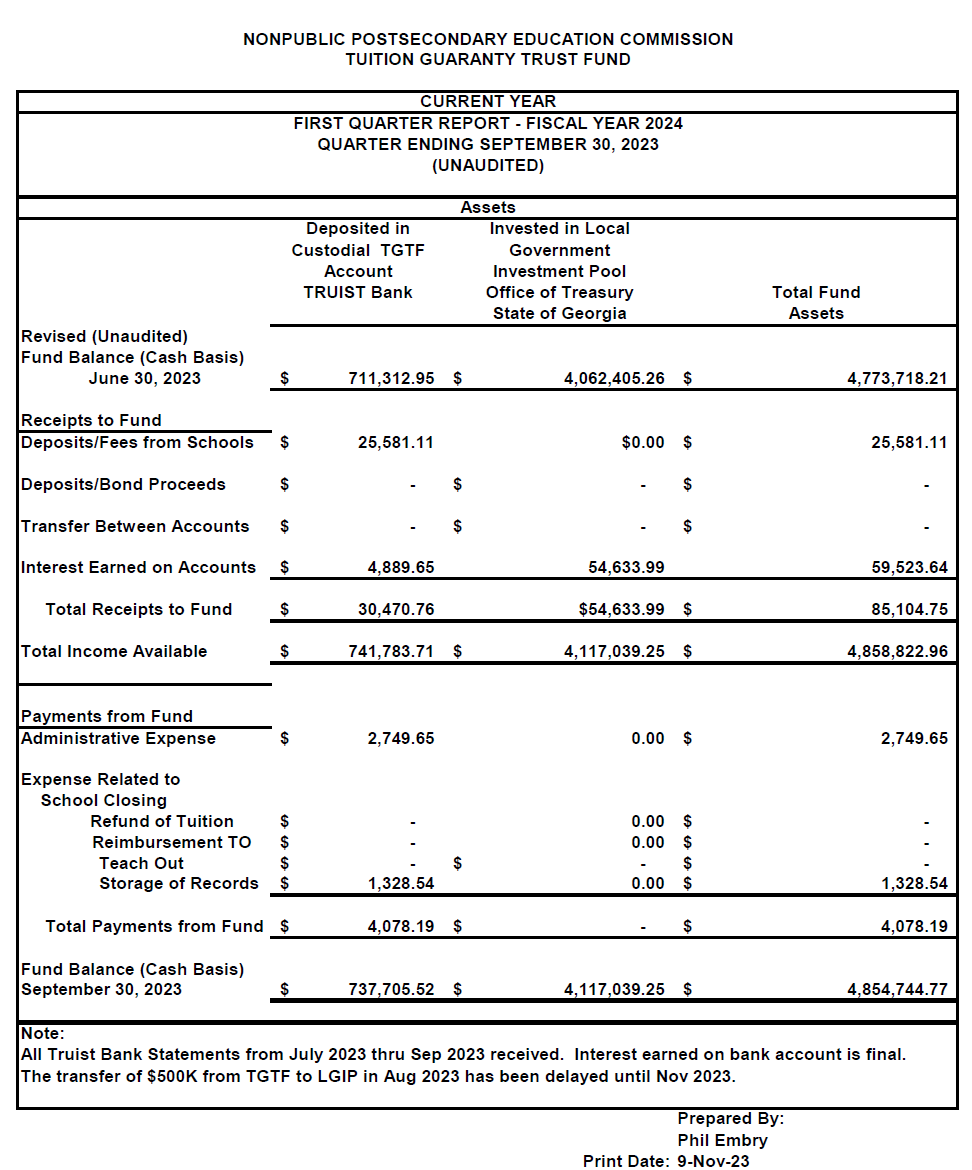 Trustee Squire moved to adopt the amended Quarterly Report of the Tuition Guaranty Trust Fund. Trustee Patterson seconded the motion.        	Upon unanimous vote, it was RESOLVED that the Quarterly Report of the Tuition Guaranty Trust Fund        	for the period July - September 2023 be adopted. APPROVAL OF THE FUNDING OF OMNITECH INSTITUTE PAYOUT CATEGORIESExecutive Director Shook presented that proposed funding categories to payout to students due to the precipitous closure of Omnitech Institute. Below is what was presented: 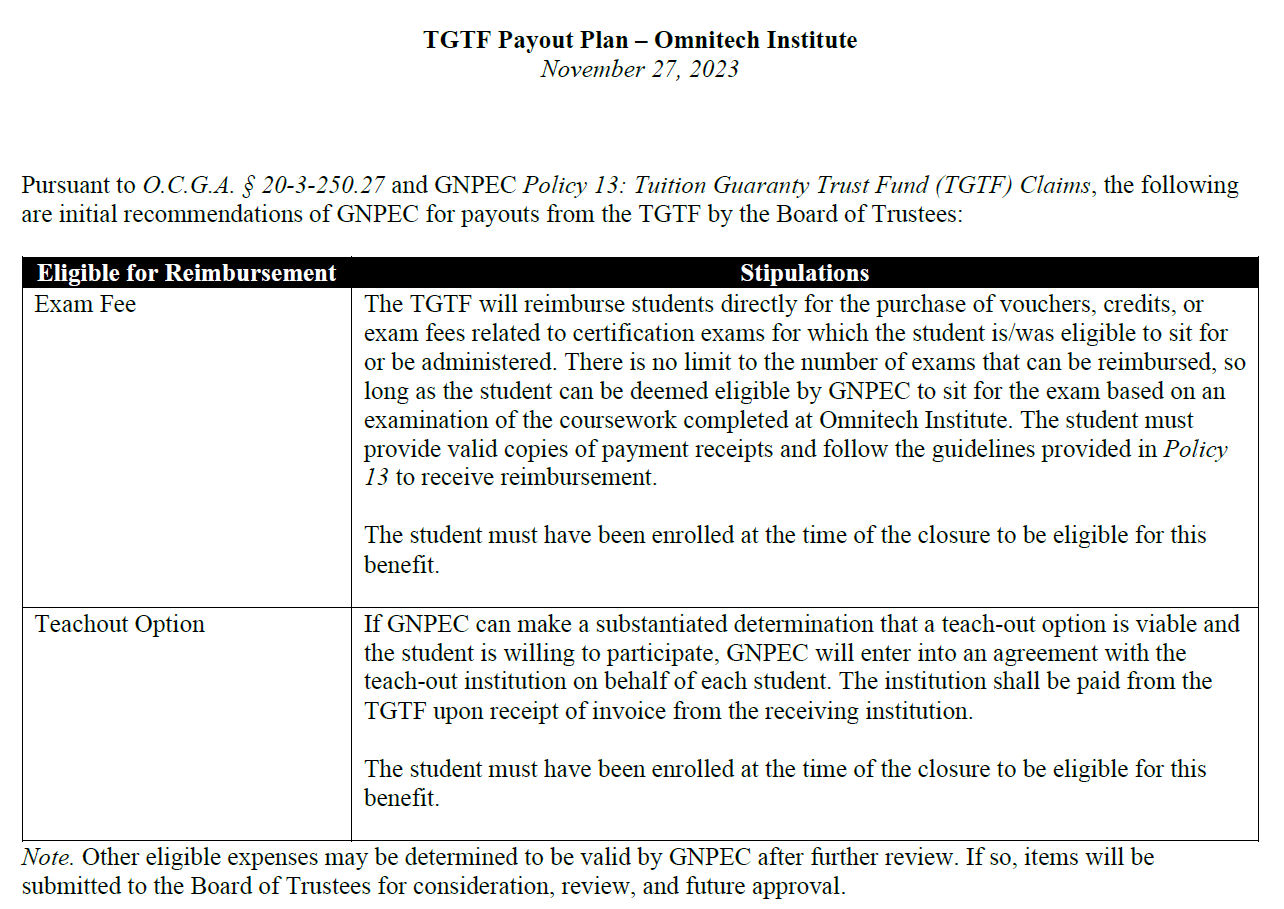 Trustee Squire moved to adopt the approval of the Funding of Omnitech Institute Payout Categories. Vice Chairman Martin seconded the motion. Upon unanimous vote, it was RESOLVED that the approval of the Funding of Omnitech Institute Payout Categories be adopted.EXECUTIVE DIRECTOR REPORT Update on Recent Closures – Precipitous Closure Fact Sheet Art Institute of Atlanta, Miami International University of Art & Design, & Omnitech Institute Georgia Fund Market Update, Phil Embry REPORT ON FY24 1st QUARTER SCHOOL CLOSURESPresented by Adam Hawk, Deputy Director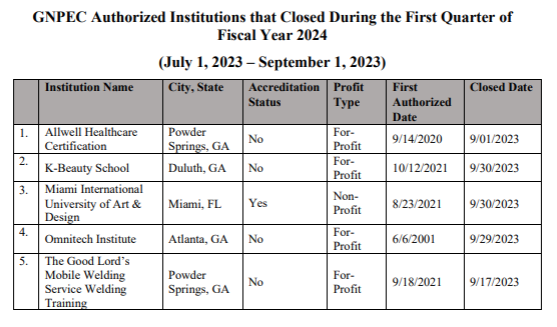   No approval required. OTHER BUSINESS The next TGTF Board of Trustees Meeting is February 26, 2024 at 12:45pm via Zoom ADJOURNMENT Vice Chairman Martin moved to adjourn the meeting. Trustee Squire seconded the motion. There being no further business, the meeting adjourned at 1:21 pm BOARD OF TRUSTEES CHAIR			BOARD OF TRUSTEES SECRETARY  APPROVAL:						APPROVAL: ____________________________________		____________________________________	 Signature						Signature		 ____________________________________		____________________________________     Date							    Date DATE Monday, November 27, 2023TIME 12:45 PM LOCATION PCOM South Georgia, 2050 Tallokas Rd., Moultrie, GAPURPOSE Quarterly TGTF MeetingPUBLIC CALL-IN INSTRUCTIONS: Dial-in Number: (667) 770-1484 Participant Code: 317138#Meeting Chair Dr. Drew Van Horn Meeting Title Board of Trustees of the NPEC Tuition Guaranty Trust Fund Members Present Dr. Drew Van Horn, ChairmanP.K. Martin, Vice Chairman Kate Patterson Jim SquireKirk Shook, Secretary (Non-Voting Member) Members Absent Ryan Blythe  Staff Present Kirk Shook, Executive Director Adam Hawk, Deputy DirectorMaggie Rivers, Division Director Phil Embry, External AuditorJames Cheek, Regulatory SpecialistLily Grant, Regulatory SpecialistStephen Debaun, General CounselVisitors Danna Yu, AG 